Funkcjonowanie osobiste i społeczne klasa I, II PdPDzień 6. 05. 2020   (2 godz.)Temat: Jak powstaje miód.     Cele:-przedstawienie uczniom jak wygląda praca pszczół,- przybliżenie tematu jak powstaje miód,-wzbogacanie słownictwa związanego z tematem,-ćwiczenie czytania ze zrozumieniem.Zadanie: Przygotuj zeszyt i przybory szkolne.Napisz aktualną datę: Środa, 6 dzień maja 2020 roku.Napisz lub narysuj jaka jest dzisiejsza pogoda.Obejrzyj film o tym jak powstaje miód, staraj się zapamiętać co robią pszczoły.https://pl.pinterest.com/pin/485544403555764979/Zadanie dla: Natalii i RoksanyWydrukuj obrazek, rozetnij wzdłuż linii.Ułóż w kolejności obrazki, wklej do zeszytu i pokoloruj.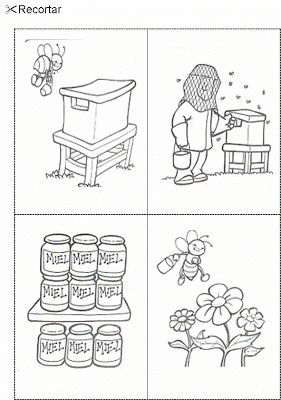 Zadanie dla: Kasi, Magdy, Huberta i PiotraPrzeczytaj zdania o tym jak powstaje miód, następnie zastanów się jaka powinna być ich kolejność, pomoże Ci w ty rysunek.Przepisz w kolejności zdania do zeszytu.Pszczelarz wyjmuje z ula wypełnione miodem plastry. Wkłada je do wirówki.Znoszą nektar do ula.Pszczoły zapylają kwiaty i pobierają nektar.Odwirowany miód od razu nadaje się do spożycia.Składają nektar do plastrów z wosku, a pszczoły robotnice przetwarzają go na miód.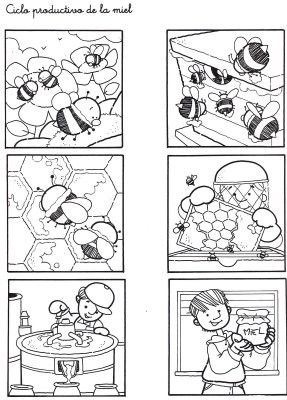 Przyjrzyj się rysunkowi przedstawiającemu pszczołę i osę.Przeczytaj czym się różnią.Napisz w zeszycie zamieszczone na rysunku informacje o pszczole.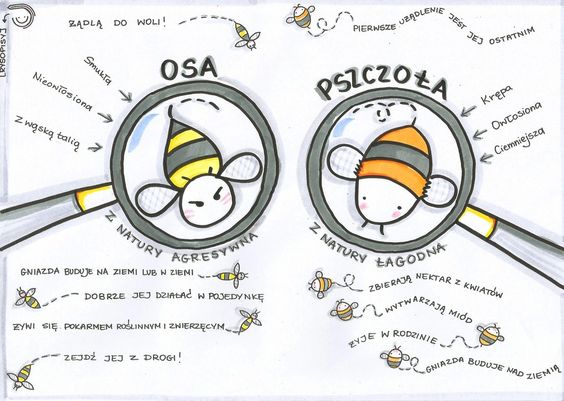 